	San Juan de Pasto, 5 de marzo del 2024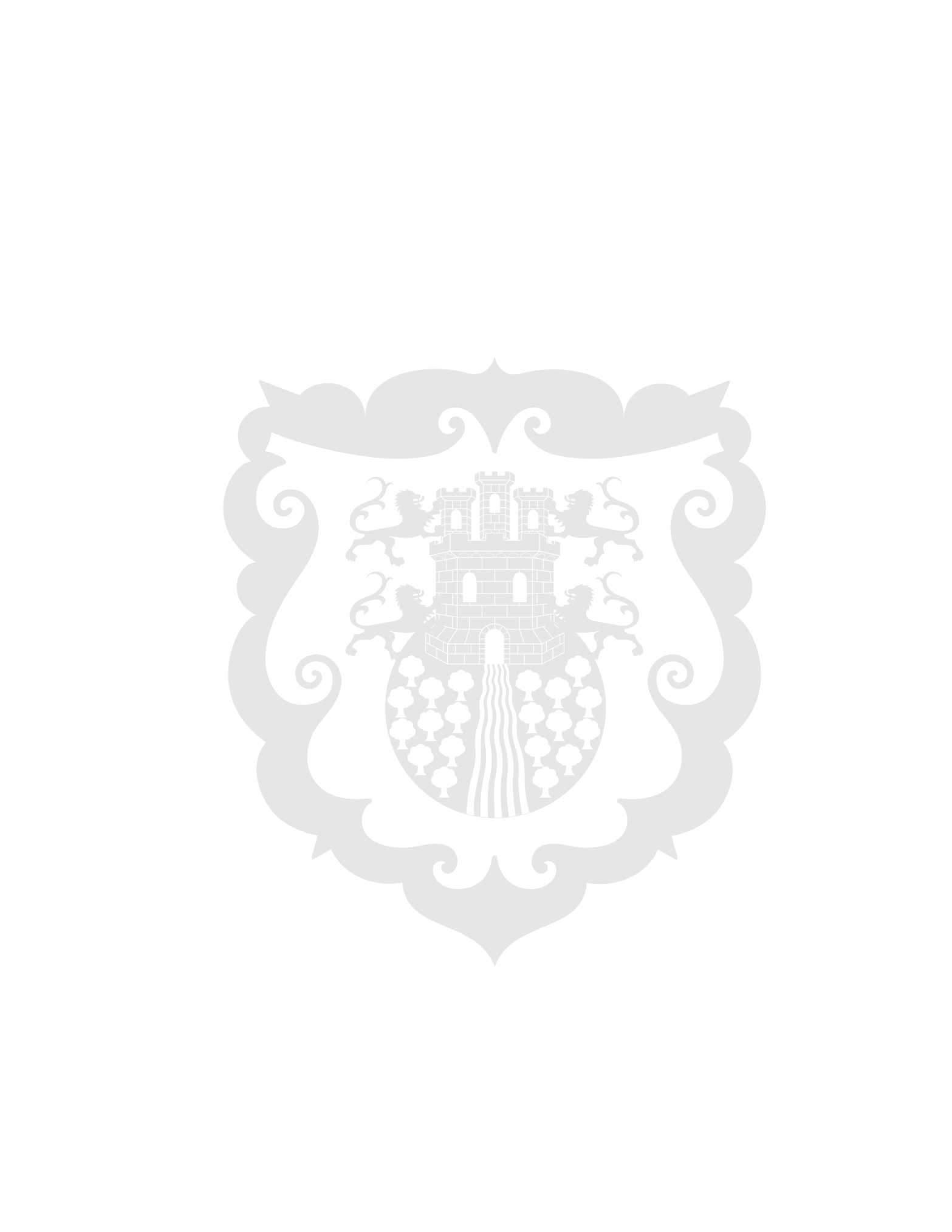 Alcaldía de Pasto y Fenalco trabajarán conjuntamente por la reactivación económica del municipioEn el despacho del alcalde de Pasto, Nicolás Toro Muñoz, se realizó una reunión entre Fenalco seccional Nariño y representantes de diferentes empresas locales los cuales expresaron la necesidad de trabajar por la reactivación económica del municipio. Durante el encuentro se socializaron los problemas que hoy aquejan a Pasto en cuanto a informalidad, inseguridad, bloqueos viales, entre otros aspectos.Sobre el particular, el alcalde Nicolás Toro Muñoz comentó que fue importante conocer lo expuesto por Fenalco sobre la crisis económica que se presenta en el municipio. Ante ello, el mandatario local dijo que se firmará un convenio interadministrativo entre la Alcaldía y empresarios para lograr la reactivación económica. "Desde Fenalco nos expusieron que el comercio está estancado y a la deriva en el aspecto económico. Acabaremos la corrupción para que los contratos lleguen a los que deben llegar sin necesidades de que los empresarios tengan padrinos. Habrá inversión del municipio en Pasto para lograr un desarrollo. Incentivaremos la actividad cultural como mecanismo de reactivación", precisó el alcalde Nicolás Toro Muñoz.Por su parte, la directora ejecutiva de Fenalco seccional Nariño, Eugenia Zarama, comentó que se trabajará con la Secretaría de Desarrollo Económico y otras dependencias para reforzar aspectos como seguridad, contratación estatal, inversión, entre otros. "Nos preocupan los bloqueos viales porque no hay una dinámica económica estable. Le pedimos al alcalde que nos ayude con el Gobierno Nacional para que se garantice la movilidad hacia Nariño. Hubo una disposición y compromiso del mandatario municipal con los comerciantes de Pasto. Seguiremos en contacto con los empresarios para resolver sus necesidades", concluyó Eugenia Zarama. 